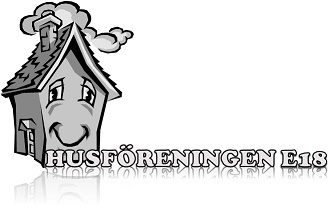 Årsmöte 2021-04-19§Mötets öppnandeÅrsmötets gäst, kommunalrådet Marie Svensson har ordet§Upprop, fastställande av röstlängdFråga om årsmötets stadgeenliga utlysande§Fastställande av dagordning§Val av årsmötesfunktionärer
a)	mötesordförande
b)	sekreterare
c)	två personer att tillsammans med mötesordförande 	justera protokollet
d)	två rösträknare§Behandling av verksamhets- och ekonomisk berättelse för år 2020
§Revisorernas berättelse§Beslut om godkännande av verksamhetsberättelser samt fastställande av resultat- och balansräkning§Beslut om ansvarsfrihet för styrelsen§Styrelsens förslag angående medlemsavgift för 2022§Beslut om budget för år 2021§Behandling av motioner och styrelsens förslag§Fastställande av antalet ledamöter och suppleanter i styrelsen§Val av styrelse a)	Ordförande för en tid av ett årb)	Ledamöter för en tid av två årc)	Eventuellt val av suppleanter§Val av revisoreren revisor för en tid av två årminst en revisorsersättare för en tid av ett år§Val av valberedning, tre ledamöter för en tid av ett år varav en ledamot till sammankallande§Beslut om tidpunkt för höstmötet 2021§Information/diskussion§Avslutning